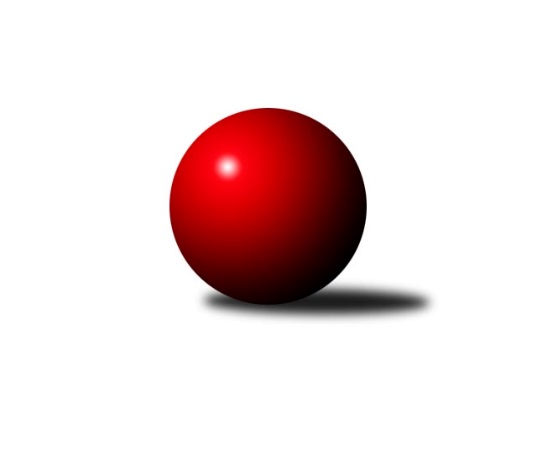 Č.21Ročník 2022/2023	1.4.2023Nejlepšího výkonu v tomto kole: 3392 dosáhlo družstvo: KK Slavoj Žirovnice 3. KLM D 2022/2023Výsledky 21. kolaSouhrnný přehled výsledků:TJ Loko České Budějovice 	- TJ Sokol Šanov 	5:3	3205:3139	13.0:11.0	1.4.TJ Start Jihlava 	- TJ Centropen Dačice B	3:5	3173:3191	14.0:10.0	1.4.TJ Sokol Slavonice	- KK Vyškov B	5:3	3278:3224	11.0:13.0	1.4.KK Slavoj Žirovnice 	- KK Jihlava B	4:4	3392:3361	11.0:13.0	1.4.TJ Sokol Mistřín 	- Vltavan Loučovice	4:4	3379:3355	11.0:13.0	1.4.Tabulka družstev:	1.	TJ Sokol Šanov	19	11	2	6	91.5 : 60.5 	244.0 : 212.0 	 3250	24	2.	KK Slavoj Žirovnice	18	10	3	5	78.5 : 65.5 	214.5 : 217.5 	 3234	23	3.	KK Jihlava B	19	10	3	6	83.0 : 69.0 	230.5 : 225.5 	 3294	23*	4.	TJ Loko České Budějovice	19	10	2	7	82.5 : 69.5 	240.0 : 216.0 	 3271	22	5.	TJ Centropen Dačice B	19	9	2	8	79.5 : 72.5 	235.5 : 220.5 	 3294	20	6.	TJ Sokol Slavonice	19	9	1	9	80.5 : 71.5 	232.5 : 223.5 	 3255	19	7.	TJ Sokol Mistřín	19	8	3	8	77.5 : 74.5 	235.0 : 221.0 	 3253	19	8.	TJ Start Jihlava	19	8	2	9	75.0 : 77.0 	229.5 : 226.5 	 3253	18	9.	Vltavan Loučovice	19	5	5	9	65.0 : 87.0 	216.5 : 239.5 	 3227	15	10.	KK Vyškov B	19	7	1	11	62.0 : 90.0 	212.5 : 243.5 	 3236	15	11.	TJ Lokomotiva Valtice 	19	5	0	14	57.0 : 95.0 	205.5 : 250.5 	 3196	10  * Družstvu KK Jihlava B budou v konečné tabulce odečteny 2 body
Podrobné výsledky kola:	 TJ Loko České Budějovice 	3205	5:3	3139	TJ Sokol Šanov 	Martin Voltr	138 	 126 	 126 	134	524 	 2:2 	 520 	 131	133 	 130	126	Milan Volf	Jan Sýkora	135 	 140 	 137 	150	562 	 4:0 	 506 	 124	126 	 130	126	Pavel Petrů	Jiří Bláha	121 	 149 	 117 	115	502 	 1:3 	 521 	 123	128 	 133	137	Aleš Procházka	Jiří Douda	129 	 139 	 139 	129	536 	 4:0 	 474 	 107	128 	 126	113	Michal Stieranka	Zdeněk Kamiš	146 	 142 	 149 	142	579 	 1:3 	 586 	 131	149 	 162	144	Tomáš Červenka	Lukáš Klojda *1	142 	 103 	 127 	130	502 	 1:3 	 532 	 143	124 	 144	121	Jiří Konvalinkarozhodčí: Václav Klojda st.střídání: *1 od 91. hodu Václav Klojda ml.Nejlepší výkon utkání: 586 - Tomáš Červenka	 TJ Start Jihlava 	3173	3:5	3191	TJ Centropen Dačice B	Petr Votava	150 	 155 	 133 	132	570 	 4:0 	 518 	 124	141 	 130	123	Tomáš Bártů	Zdeněk Švehlík	134 	 128 	 137 	151	550 	 4:0 	 514 	 125	117 	 134	138	Dušan Rodek	Martin Votava	143 	 148 	 127 	116	534 	 2:2 	 547 	 129	135 	 150	133	Petr Janák	Jiří Vlach	118 	 120 	 100 	126	464 	 1:3 	 523 	 136	140 	 125	122	Milan Kabelka	Roman Doležal	145 	 159 	 120 	125	549 	 2:2 	 545 	 127	133 	 149	136	Jan Neuvirt	Petr Hlaváček	119 	 123 	 129 	135	506 	 1:3 	 544 	 142	145 	 131	126	Lukáš Prknarozhodčí: Vedoucí družstevNejlepší výkon utkání: 570 - Petr Votava	 TJ Sokol Slavonice	3278	5:3	3224	KK Vyškov B	Miroslav Kadrnoška	134 	 140 	 120 	139	533 	 2:2 	 517 	 135	116 	 132	134	Tomáš Jelínek	David Drobilič	150 	 133 	 135 	143	561 	 1:3 	 582 	 148	139 	 147	148	Pavel Vymazal	Josef Petrik	127 	 159 	 145 	127	558 	 3:1 	 524 	 121	116 	 144	143	Pavel Zaremba	Jiří Ondrák ml.	137 	 119 	 133 	141	530 	 1:3 	 542 	 147	127 	 148	120	Jaroslav Zahrádka	Ladislav Chalupa	132 	 141 	 140 	154	567 	 3:1 	 498 	 134	119 	 119	126	Jan Večerka	Michal Dostál *1	138 	 130 	 134 	127	529 	 1:3 	 561 	 146	153 	 142	120	Kamil Bednářrozhodčí: Josef Smažilstřídání: *1 od 61. hodu Jiří MatoušekNejlepší výkon utkání: 582 - Pavel Vymazal	 KK Slavoj Žirovnice 	3392	4:4	3361	KK Jihlava B	Patrik Solař	145 	 111 	 144 	131	531 	 1:3 	 573 	 129	136 	 160	148	Jaroslav Matějka	Miroslav Čekal	132 	 145 	 122 	145	544 	 2:2 	 552 	 145	138 	 141	128	Martin Dolák	David Švéda	131 	 145 	 153 	149	578 	 3:1 	 551 	 147	127 	 139	138	Miroslav Pleskal	František Kožich	136 	 145 	 120 	153	554 	 1:3 	 602 	 147	162 	 146	147	Jakub Čopák	Pavel Ryšavý	139 	 118 	 128 	129	514 	 0:4 	 566 	 147	127 	 146	146	Matyáš Stránský	Libor Kočovský	165 	 166 	 150 	190	671 	 4:0 	 517 	 134	143 	 117	123	Martin Čopákrozhodčí: Kejval PetrNejlepší výkon utkání: 671 - Libor Kočovský	 TJ Sokol Mistřín 	3379	4:4	3355	Vltavan Loučovice	Radek Blaha	156 	 142 	 141 	160	599 	 2:2 	 602 	 148	143 	 163	148	Jaroslav Suchánek	Josef Blaha	136 	 148 	 133 	142	559 	 3:1 	 542 	 126	130 	 146	140	Radek Šlouf	Roman Macek	142 	 159 	 139 	140	580 	 1:3 	 589 	 145	148 	 152	144	Josef Gondek	Petr Valášek	141 	 128 	 130 	139	538 	 1:3 	 572 	 157	163 	 141	111	Miroslav Šuba	Radim Pešl	128 	 157 	 150 	152	587 	 3:1 	 511 	 138	117 	 124	132	Jakub Matulík	Marek Ingr	125 	 128 	 133 	130	516 	 1:3 	 539 	 128	147 	 135	129	Jan Smolenarozhodčí: Jakub CizlerNejlepší výkon utkání: 602 - Jaroslav SuchánekPořadí jednotlivců:	jméno hráče	družstvo	celkem	plné	dorážka	chyby	poměr kuž.	Maximum	1.	Petr Votava 	TJ Start Jihlava 	573.49	376.5	197.0	2.9	9/9	(627)	2.	Petr Mika 	TJ Sokol Šanov 	567.29	380.4	186.9	4.1	8/10	(632)	3.	Jaroslav Mihál 	TJ Loko České Budějovice 	565.75	375.2	190.6	3.7	7/9	(616)	4.	Jaroslav Matějka 	KK Jihlava B	563.58	369.4	194.2	2.8	9/10	(601)	5.	Josef Gondek 	Vltavan Loučovice	562.63	375.7	186.9	4.7	9/10	(604)	6.	Martin Votava 	TJ Start Jihlava 	561.71	371.9	189.8	3.5	9/9	(591)	7.	Martin Voltr 	TJ Loko České Budějovice 	559.93	373.5	186.5	5.9	8/9	(619)	8.	Pavel Vymazal 	KK Vyškov B	558.57	370.2	188.4	3.9	9/10	(613)	9.	Petr Janák 	TJ Centropen Dačice B	558.43	365.0	193.4	4.0	9/10	(613)	10.	Jakub Čopák 	KK Jihlava B	558.25	374.9	183.3	3.8	9/10	(621)	11.	Tomáš Vejmola 	KK Vyškov B	557.17	370.8	186.3	5.5	9/10	(602)	12.	Jiří Matoušek 	TJ Sokol Slavonice	556.94	371.7	185.3	4.4	9/10	(592)	13.	Tomáš Červenka 	TJ Sokol Šanov 	555.64	368.3	187.3	4.0	9/10	(594)	14.	Radim Pešl 	TJ Sokol Mistřín 	555.32	367.6	187.7	3.4	9/9	(603)	15.	Zdeněk Kamiš 	TJ Loko České Budějovice 	554.60	372.7	181.9	3.1	6/9	(579)	16.	Lukáš Novák 	KK Jihlava B	554.55	366.9	187.7	4.7	7/10	(605)	17.	Matyáš Stránský 	KK Jihlava B	554.55	375.0	179.6	5.4	8/10	(589)	18.	Martin Fiala 	TJ Sokol Mistřín 	554.33	360.3	194.0	3.5	9/9	(601)	19.	Miroslav Pleskal 	KK Jihlava B	551.90	368.8	183.1	4.6	7/10	(597)	20.	Patrik Solař 	KK Slavoj Žirovnice 	551.73	372.3	179.4	5.5	8/8	(609)	21.	Milan Kabelka 	TJ Centropen Dačice B	551.53	368.7	182.8	4.2	9/10	(599)	22.	Marek Ingr 	TJ Sokol Mistřín 	551.51	362.4	189.1	4.2	8/9	(585)	23.	Ladislav Chalupa 	TJ Sokol Slavonice	551.22	371.0	180.2	5.0	8/10	(577)	24.	Jiří Konvalinka 	TJ Sokol Šanov 	550.52	369.3	181.2	4.9	8/10	(598)	25.	Miroslav Šuba 	Vltavan Loučovice	550.13	375.0	175.2	6.4	9/10	(602)	26.	Libor Kočovský 	KK Slavoj Žirovnice 	546.17	373.9	172.2	6.5	8/8	(671)	27.	Lukáš Prkna 	TJ Centropen Dačice B	546.16	366.6	179.6	6.0	9/10	(606)	28.	Jaroslav Suchánek 	Vltavan Loučovice	546.02	360.4	185.6	6.4	9/10	(602)	29.	Lukáš Klojda 	TJ Loko České Budějovice 	545.71	374.3	171.4	6.3	7/9	(595)	30.	František Jakoubek 	KK Slavoj Žirovnice 	545.53	370.5	175.0	5.3	6/8	(589)	31.	Jan Zifčák  ml.	TJ Sokol Šanov 	545.41	362.5	182.9	6.3	7/10	(596)	32.	František Herůfek  ml.	TJ Lokomotiva Valtice  	545.24	370.1	175.1	7.6	10/10	(576)	33.	Zdeněk Musil 	TJ Lokomotiva Valtice  	545.20	366.1	179.1	5.4	9/10	(616)	34.	Tomáš Bártů 	TJ Centropen Dačice B	543.91	364.4	179.5	4.7	9/10	(593)	35.	Martin Čopák 	KK Jihlava B	543.64	366.5	177.2	5.5	8/10	(598)	36.	Michal Dostál 	TJ Sokol Slavonice	543.08	370.0	173.1	4.8	8/10	(593)	37.	Kamil Bednář 	KK Vyškov B	542.20	375.5	166.8	5.9	8/10	(565)	38.	Jiří Ondrák  ml.	TJ Sokol Slavonice	541.80	356.7	185.1	5.4	7/10	(577)	39.	Pavel Blažek 	TJ Sokol Slavonice	541.61	362.6	179.0	5.1	9/10	(560)	40.	Jan Sýkora 	TJ Loko České Budějovice 	541.56	366.2	175.4	5.2	8/9	(585)	41.	Jiří Bláha 	TJ Loko České Budějovice 	540.83	364.1	176.8	6.5	6/9	(576)	42.	Roman Krůza 	TJ Lokomotiva Valtice  	540.14	365.9	174.3	5.6	7/10	(561)	43.	David Drobilič 	TJ Sokol Slavonice	538.86	363.6	175.2	5.8	9/10	(588)	44.	Roman Doležal 	TJ Start Jihlava 	538.67	359.1	179.5	4.0	9/9	(610)	45.	Miroslav Kadrnoška 	TJ Sokol Slavonice	538.59	365.4	173.2	4.8	9/10	(585)	46.	Jan Smolena 	Vltavan Loučovice	537.28	364.1	173.2	7.5	8/10	(566)	47.	Josef Vařák 	TJ Lokomotiva Valtice  	536.73	367.6	169.1	6.3	10/10	(594)	48.	Petr Valášek 	TJ Sokol Mistřín 	536.19	360.4	175.8	4.4	8/9	(617)	49.	Jan Neuvirt 	TJ Centropen Dačice B	535.33	363.8	171.5	7.0	8/10	(562)	50.	Tomáš Jelínek 	KK Vyškov B	534.25	368.1	166.1	7.5	9/10	(597)	51.	František Kožich 	KK Slavoj Žirovnice 	533.29	364.1	169.2	6.6	8/8	(568)	52.	Milan Volf 	TJ Sokol Šanov 	532.14	362.2	169.9	8.2	7/10	(568)	53.	Jan Večerka 	KK Vyškov B	532.07	356.8	175.3	4.7	7/10	(598)	54.	David Švéda 	KK Slavoj Žirovnice 	531.40	360.4	171.0	5.6	8/8	(611)	55.	Michal Stieranka 	TJ Sokol Šanov 	531.15	362.0	169.1	6.8	9/10	(576)	56.	Eduard Varga 	KK Vyškov B	529.92	367.1	162.8	9.5	8/10	(598)	57.	Petr Hlaváček 	TJ Start Jihlava 	528.86	362.9	165.9	7.0	9/9	(564)	58.	Sebastián Zavřel 	TJ Start Jihlava 	528.34	354.8	173.5	6.9	7/9	(546)	59.	Radek Blaha 	TJ Sokol Mistřín 	526.24	358.6	167.6	6.1	9/9	(622)	60.	Libor Dušek 	Vltavan Loučovice	526.07	370.7	155.4	7.3	8/10	(575)	61.	Josef Blaha 	TJ Sokol Mistřín 	523.08	359.0	164.0	7.0	8/9	(603)	62.	Robert Herůfek 	TJ Lokomotiva Valtice  	519.36	357.1	162.3	9.0	8/10	(563)	63.	Jan Herzán 	TJ Lokomotiva Valtice  	518.53	363.4	155.1	8.5	9/10	(552)		Miloslav Krejčí 	KK Vyškov B	602.00	394.0	208.0	2.0	1/10	(602)		Radek Beranovský 	TJ Centropen Dačice B	595.00	423.0	172.0	7.0	1/10	(595)		Jan Bureš 	KK Slavoj Žirovnice 	576.00	371.5	204.5	5.0	2/8	(585)		Ondřej Matula 	KK Jihlava B	575.50	373.0	202.5	2.0	2/10	(595)		Zbyněk Bábíček 	TJ Sokol Mistřín 	574.83	393.3	181.5	4.8	2/9	(609)		Josef Brtník 	TJ Centropen Dačice B	574.05	378.5	195.6	2.6	4/10	(591)		Pavel Kabelka 	TJ Centropen Dačice B	572.32	373.7	198.6	2.2	5/10	(617)		Vít Jírovec 	KK Jihlava B	571.00	371.0	200.0	4.0	1/10	(571)		Roman Macek 	TJ Sokol Mistřín 	557.48	370.6	186.9	5.8	4/9	(581)		David Stára 	TJ Lokomotiva Valtice  	550.73	367.3	183.5	4.5	5/10	(572)		Václav Klojda  ml.	TJ Loko České Budějovice 	548.80	364.2	184.6	4.2	5/9	(570)		Martin Dolák 	KK Jihlava B	546.53	361.3	185.3	4.1	6/10	(599)		Roman Mlynarik 	TJ Lokomotiva Valtice  	545.89	372.9	173.0	7.8	3/10	(573)		Dušan Rodek 	TJ Centropen Dačice B	544.83	358.7	186.1	2.5	6/10	(562)		Radek Šlouf 	Vltavan Loučovice	544.67	345.0	199.7	4.0	3/10	(567)		Tomáš Reban 	TJ Loko České Budějovice 	541.22	373.1	168.1	7.4	3/9	(570)		Petr Večerka 	KK Vyškov B	540.00	361.5	178.5	5.5	2/10	(565)		Karel Kunc 	TJ Centropen Dačice B	539.00	361.0	178.0	5.0	1/10	(539)		Petr Bakaj 	TJ Sokol Šanov 	538.67	357.7	181.0	3.8	3/10	(557)		Miroslav Čekal 	KK Slavoj Žirovnice 	538.50	366.2	172.3	7.5	5/8	(565)		Jiří Vlach 	TJ Start Jihlava 	538.18	365.1	173.1	5.4	5/9	(570)		Robert Weis 	Vltavan Loučovice	538.08	371.4	166.7	7.0	6/10	(572)		Pavel Zaremba 	KK Vyškov B	537.68	361.8	175.9	8.8	5/10	(574)		Aleš Procházka 	TJ Sokol Šanov 	534.67	370.0	164.7	6.3	3/10	(545)		Ivan Torony 	TJ Sokol Šanov 	532.00	367.0	165.0	9.0	1/10	(532)		Tomáš Dejmek 	KK Jihlava B	531.00	366.0	165.0	9.0	1/10	(531)		Petr Matuška 	KK Vyškov B	531.00	375.0	156.0	6.5	1/10	(532)		Jaroslav Klimentík 	TJ Sokol Šanov 	530.88	370.2	160.7	9.3	6/10	(566)		Jaroslav Zahrádka 	KK Vyškov B	530.00	353.3	176.7	4.7	3/10	(542)		Josef Petrik 	TJ Sokol Slavonice	528.50	352.5	176.0	6.5	2/10	(558)		Martin Jirkal 	Vltavan Loučovice	528.00	350.0	178.0	5.0	1/10	(528)		Stanislav Dvořák 	TJ Centropen Dačice B	527.50	355.5	172.0	5.5	2/10	(538)		Petr Bína 	TJ Centropen Dačice B	527.00	351.0	176.0	6.0	1/10	(527)		Jiří Douda 	TJ Loko České Budějovice 	526.43	368.5	157.9	8.5	5/9	(563)		Pavel Černý 	TJ Loko České Budějovice 	524.00	351.5	172.5	5.5	4/9	(546)		Jiří Poláček 	TJ Start Jihlava 	522.00	372.0	150.0	5.0	1/9	(522)		Zdeněk Švehlík 	TJ Start Jihlava 	518.60	354.8	163.8	7.5	5/9	(580)		Jakub Cizler 	TJ Sokol Mistřín 	516.00	345.0	171.0	6.0	1/9	(516)		Pavel Ryšavý 	KK Slavoj Žirovnice 	513.29	351.8	161.5	7.7	5/8	(572)		Tomáš Polánský 	TJ Loko České Budějovice 	509.00	344.0	165.0	10.0	1/9	(509)		Tomáš Suchánek 	Vltavan Loučovice	506.11	345.9	160.2	4.8	3/10	(533)		Pavel Petrů 	TJ Sokol Šanov 	506.00	347.0	159.0	10.0	1/10	(506)		Jakub Matulík 	Vltavan Loučovice	503.00	353.3	149.7	12.0	3/10	(512)		Eduard Jung 	TJ Lokomotiva Valtice  	498.00	341.0	157.0	13.0	1/10	(498)		Martin Kožnar 	TJ Sokol Šanov 	482.00	337.0	145.0	17.0	1/10	(482)		Zbyněk Škoda 	TJ Lokomotiva Valtice  	476.50	340.5	136.0	14.0	2/10	(504)		Robert Gecs 	TJ Lokomotiva Valtice  	460.50	319.5	141.0	13.5	2/10	(461)Sportovně technické informace:Starty náhradníků:registrační číslo	jméno a příjmení 	datum startu 	družstvo	číslo startu10221	Radek Šlouf	01.04.2023	Vltavan Loučovice	3x26648	Jakub Matulík	01.04.2023	Vltavan Loučovice	4x26120	Pavel Petrů	01.04.2023	TJ Sokol Šanov 	1x20747	Josef Petrik	01.04.2023	TJ Sokol Slavonice	2x21345	Václav Klojda ml.	01.04.2023	TJ Loko České Budějovice 	4x19068	Jiří Douda	01.04.2023	TJ Loko České Budějovice 	5x17935	Pavel Zaremba	01.04.2023	KK Vyškov B	4x23693	Jaroslav Zahrádka	01.04.2023	KK Vyškov B	4x12359	Aleš Procházka	01.04.2023	TJ Sokol Šanov 	2x
Hráči dopsaní na soupisku:registrační číslo	jméno a příjmení 	datum startu 	družstvo	Program dalšího kola:22. kolo8.4.2023	so	16:00	TJ Sokol Šanov  - KK Slavoj Žirovnice  (dohrávka z 13. kola)	15.4.2023	so	12:30	KK Vyškov B - TJ Sokol Mistřín 	15.4.2023	so	14:00	Vltavan Loučovice - TJ Loko České Budějovice 	15.4.2023	so	14:00	TJ Centropen Dačice B - KK Slavoj Žirovnice 				TJ Sokol Šanov  - -- volný los --	15.4.2023	so	16:00	TJ Lokomotiva Valtice   - TJ Start Jihlava 	15.4.2023	so	17:30	KK Jihlava B - TJ Sokol Slavonice	Nejlepší šestka kola - absolutněNejlepší šestka kola - absolutněNejlepší šestka kola - absolutněNejlepší šestka kola - absolutněNejlepší šestka kola - dle průměru kuželenNejlepší šestka kola - dle průměru kuželenNejlepší šestka kola - dle průměru kuželenNejlepší šestka kola - dle průměru kuželenNejlepší šestka kola - dle průměru kuželenPočetJménoNázev týmuVýkonPočetJménoNázev týmuPrůměr (%)Výkon6xLibor KočovskýŽirovnice 6717xLibor KočovskýŽirovnice 121.76715xJakub ČopákJihlava6022xTomáš ČervenkaŠanov111.675862xJaroslav SuchánekLoučovice6024xZdeněk KamišČ. Buděj.110.335795xRadek BlahaMistřín5995xJakub ČopákJihlava109.196024xJosef GondekLoučovice5893xPavel VymazalVyškov B108.755824xRadim PešlMistřín5872xJan SýkoraČ. Buděj.107.1562